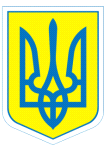 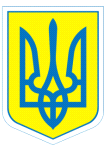 НАКАЗ02.01.2018										№ 11Про оплату роботиу святковий день		На підставі ст.73 «Святкові і неробочі дні» та ст.107 «Оплата роботи у святкові і неробочі дні» Кодексу законів про працю УкраїниНАКАЗУЮ:		Оплатити за роботу у святкові дні у подвійному розмірі за фактично відпрацьовані години:01 січня 2018 рокуКеніху Ігору Валентиновичу, сторожу,  з 00 год.00 хв. до 07 год.00 хв. –07 год.00 хвКовирєву Олександру Єгоровичу, сторожу, з 07 год.00 хв. до 24 год.00 хв. –17 год.00 хв.Луханіній Лідії Іванівні, сторожу, з  00 год.00 хв. до 07 год.00 хв. –07 год.00 хвМікуліну Сергію Івановичу, сторожу, з 07 год.00 хв. до 24 год.00 хв. –17 год.00 хв.07 січня 2018 рокуКеніху Ігору Валентиновичу, сторожу,  з 00 год.00 хв. до 07 год.00 Ковирєву Олександру Єгоровичу, сторожу, з 07 год.00 хв. до 24 год.00 хв. –17 год.00 хв.Харченку Володимиру Івановичу, сторожу, з 00 год.00 хв. до 11 год.00 хв. –11 год.00 хв.Луханіній Лідії Іванівні, сторожу, з  11 год.00 хв. до 24 год.00 хв. –13 год.00 хв   Підстава: графік роботи сторожів на січень 2018 року.Директор				Л.О.МельніковаЄрмоленко, 370-30-63